Spesenformular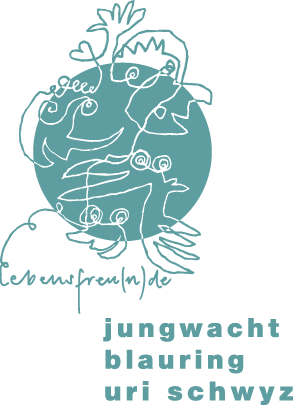 Jungwacht Blauring Uri SchwyzVorname Name:	     Adresse:	     PLZ Ort:	     Emailadresse:	     PC Nr.:	     Name der Bank:	     Kontonr. / IBAN:	     Bereich:	     Anlass:	     Belege bitte auf separatem A4 Blatt aufkleben und fortlaufend nummerieren.Gesamtbetrag berechnen: Rechter Mausklick auf 0.00 und „Felder aktualisieren“Ort und Datum:      Unterschrift:      Dieses Formular bitte mit den entsprechenden Belegen einsenden an:RAST Jungwacht Blauring Uri Schwyz, Gotthardstrasse 31, 6410 GoldauEmail: rast@jubla-ursz.chDatumBeleg-Nr.TextBetrag0.00